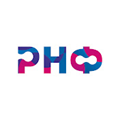 Проведение исследований научными группами под руководством молодых ученых      Объявляется Конкурс на получение грантов 1 Российского научного фонда по мероприятию «Проведение исследований научными группами под руководством молодых ученых» Президентской программы исследовательских проектов, реализуемых ведущими учеными, в том числе молодыми учеными по приоритетному направлению деятельности Российского научного фонда «Проведение фундаментальных научных исследований и поисковых научных исследований по поручениям (указаниям) Президента Российской Федерации».       В конкурсе могут принимать участие проекты научных коллективов под руководством кандидатов или докторов наук в возрасте до 35 лет включительно на момент истечения срока подачи заявки (далее – руководитель проекта) независимо от должности, занимаемой руководителем проекта, его гражданства, организационно-правовой формы и формы собственности организаций, с которыми руководитель проекта и члены научного коллектива состоят в трудовых или гражданско-правовых отношениях.        Общий размер ежегодного вознаграждения члена научного коллектива не может превышать 30 процентов от суммы ежегодного вознаграждения всех членов научного коллектива.  Размер ежегодного вознаграждения всех членов научного коллектива в возрасте до 39 лет включительно не может быть меньше 70 процентов от суммы ежегодного вознаграждения всех членов научного коллектива.      Общее число членов научного коллектива (вместе с руководителем проекта) должно составлять от 4 до 8 человек.Заявка должна быть зарегистрирована в ИАС уполномоченным работником организации не позднее 17 часов 00 минут (по московскому времени) 9 февраля 2024 года. Желающих принять участие обращаться в отдел инновационного развития и трансфера технологий НОЦ ПРМиТИ ДГМУ по адресу: г. Махачкала, пр. Шамиля, 44/1, 4 этаж научно образовательного центра ДГМУ, Емайл: noc.prm@ mail.ru.